Samodzielny Publiczny Zakład Opieki Zdrowotnej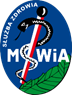 Ministerstwa Spraw Wewnętrznych i Administracji we Wrocławiuul. Ołbińska 32, 50 – 233 Wrocław Wrocław, dn. 24.05.2023r. Sygnatura postępowania: ZZ-ZP-2375 – 11/23             Dot.: przetargu nieograniczonego na dostawę produktów leczniczych w podziale na zadania - powtórkaWYJAŚNIENIA TREŚCI SWZDziałając na podstawie art. 135 ust.2 ustawy Prawo zamówień publicznych z dnia 11 września 2019r. ( t.j.: Dz. U. z 2022 poz.1710 ze zm.), Samodzielny Publiczny Zakład Opieki Zdrowotnej Ministerstwa Spraw Wewnętrznych i Administracji we Wrocławiu zawiadamia, że wpłynął wniosek o wyjaśnienie treści specyfikacji warunków zamówienia dotyczący ww. postępowania:Pytanie nr 1W celu zapewnienia równego traktowania Stron i umożliwienia Wykonawcy sprawdzenia zasadności reklamacji wnosimy o wprowadzenie w § 5 ust. 4 projektu umowy 5 dniowego terminu na rozpatrzenie reklamacji.
Odpowiedź na pytanie nr 1: Nie. Zapisy SWZ bez zmianPytanie nr 2 Czy w celu miarkowania kar umownych Zamawiający dokona modyfikacji postanowień projektu przyszłej umowy w zakresie zapisów § 9 ust. 1:1. Wykonawca zobowiązuje się zapłacić Zamawiającemu karę umowną: 1.1. za zwłokę w dostawie partii towaru w terminie określonym w §4 ust. 4 w wysokości 0,5 % wartości brutto nie dostarczonej partii towaru za każdy dzień zwłoki, przy czym  w przypadku gdyby wysokość kary była niższa niż 10 zł należna kara wynosić będzie 10 zł, jednak nie więcej niż 10% wartości brutto niedostarczonej partii towaru1.3. Wykonawca zapłaci Zamawiającemu karę umowną za zwłokę w przypadku niedostarczenia dokumentów, o których mowa w §1 ust.4 w wysokości 0,5% wartości  brutto  zadania, którego dotyczą dokumenty za każdy dzień zwłoki, przy czym w przypadku gdyby wysokość kary była niższa niż 10 zł należna kara wynosić będzie 10 zł, jednak nie więcej niż 10% wartości brutto zadania, którego dotyczą dokumenty.Odpowiedź na pytanie nr 2Nie. Zapisy SWZ bez zmianPytanie nr 3Czy Zamawiający uzupełni projekt umowy o zapis, że na podstawie art. 106n ust. 1 ustawy z dnia 11 marca 2004 r. o podatku od towarów i usług udziela Wykonawcy zgody na wystawianie i przesyłanie faktur, duplikatów faktur oraz ich korekt, a także not obciążeniowych i not korygujących w formacie pliku elektronicznego PDF na wskazany przez siebie adres poczty e-mail, ze wskazanych w umowie adresów poczty e-mail Wykonawcy?Odpowiedź na pytanie nr 3Zamawiający wyraża zgodę na wystawianie i przesyłanie faktur, duplikatów faktur oraz ich korekt, a także not obciążeniowych i not korygujących w formacie pliku elektronicznego PDF na maila: apteka@spzozmswia.wroclaw.pl